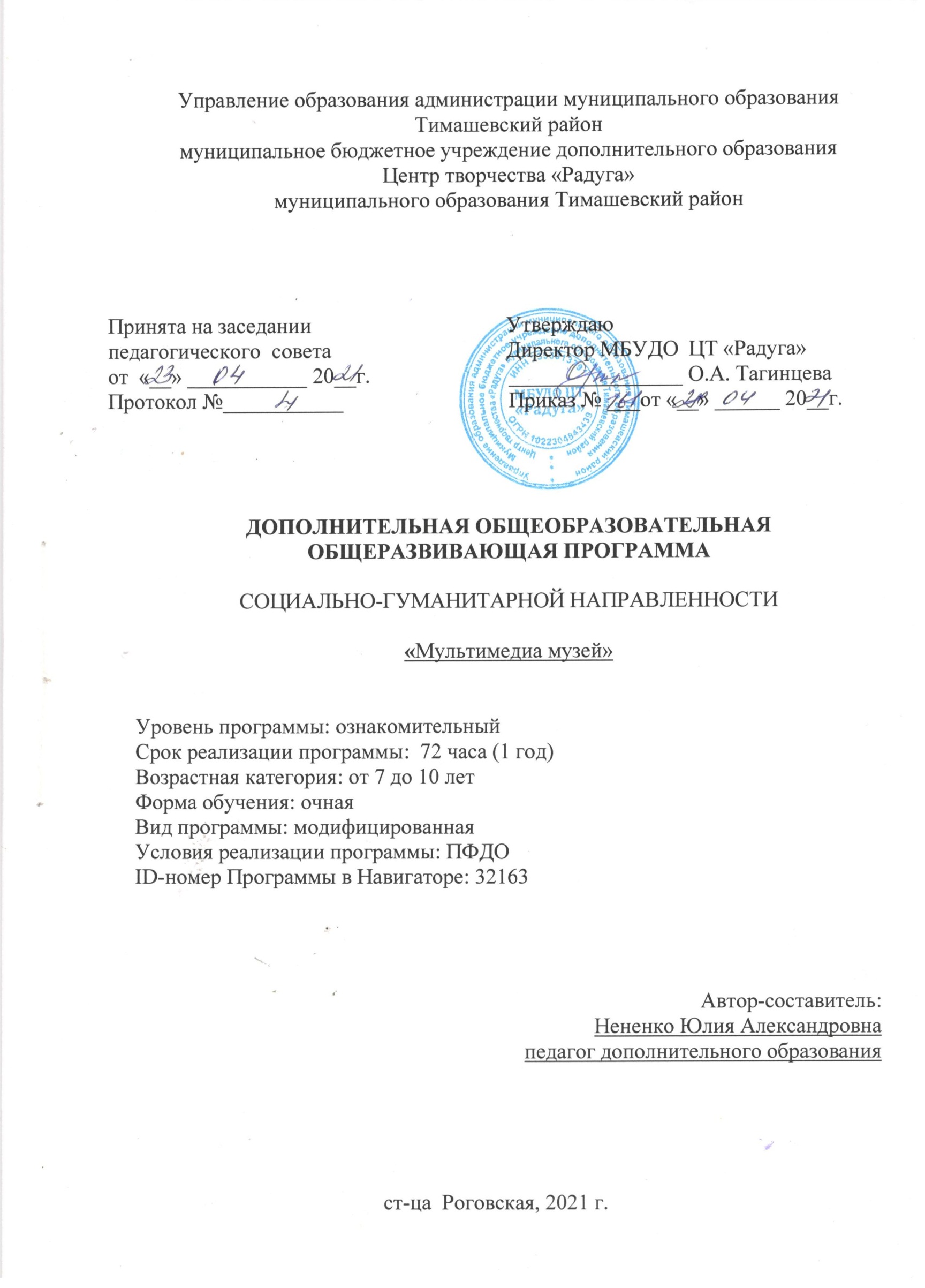 Содержание программыРаздел 1. «Комплекс основных характеристик образования: объём, содержание, планируемые результаты»Пояснительная запискаДополнительная общеобразовательная общеразвивающая программа  «Мультимедиа музей» (далее Программа), является модифицированной программой  социально-гуманитарной  направленности, способствует  развитию образовательной культуры учащихся.Основным мотивом деятельности учащегося является познание окружающего мира, нахождение в нём своего места, определение своей роли. Важно, чтобы полученные ребёнком знания не были абстрактными, и он понимал и осознавал себя частью окружающего мира. Современные информационные средства позволяют сделать эти знания богаче и разнообразнее.Школьный музей – является одной из форм дополнительного образования детей, развивающей сотворчество, активность, патриотизм в процессе сбора, исследования, обработки, оформления и пропаганды материалов по истории и культуре своего родного края. Это уникальная область для интеллектуального и творческого развития школьников. Но, чтобы вовлечь современных школьников в музейный процесс, необходим новый тип организации музейной деятельности, обновленное содержание, которое бы отвечало интересам и потребностям современных детей, новые формы деятельности, в том числе – интерактивные. Ведь сегодняшние школьники увлекаются компьютером, Интернетом, а значит, внедрение в образовательный музейный процесс информационных технологий – вызовет у них определенный интерес.1.2. Нормативная база Программы:Программа составлена в соответствии с:-Федеральным законом от 29.12.2012г. № 273-ФЗ «Об образовании в Российской Федерации»;- Федеральный закон "О защите детей от информации, причиняющей вред их здоровью и развитию" от 29.12.2010 N 436-ФЗ (ред. от 18.12.2018) ;- Проект Концепция развития дополнительного образования детей до 2030 года;- Постановление Главного государственного санитарного врача РФ от 28 сентября 2020 г. № 28 «Об утверждении санитарных правил СП 2.4.3648-20 «Санитарно-эпидемиологические требования к организациям воспитания и обучения, отдыха и оздоровления детей и молодежи»;- Приказ Министерства образования и науки Российской Федерации от 09.11. 2018 года № 196 «Об утверждении порядка организации и осуществления образовательной деятельности по дополнительным общеобразовательным программам»;- Приказ Министерства просвещения Российской Федерации «О внесении изменений в Порядок организации и осуществления образовательной деятельности по дополнительным общеобразовательным программам, утвержденный приказом Министерства просвещения Российской Федерации от 9 ноября 2018 г. № 196» от 30.09.2020 № 533;- Целевая модель развития региональных систем дополнительного образования детей от 03.09.2019 № 467;- Распоряжение Правительства РФ от 29.05.2015 N 996-р «Об утверждении Стратегии развития воспитания в Российской Федерации на период до 2025 года»;- Федеральный национальный проект «Успех каждого ребёнка», утвержденный 07 декабря 2018г;- Письмо Министерства образования РФ от 18.06.2003 N 28-02-484/16 «Требования к содержанию и оформлению образовательных программ дополнительного образования детей» (в части, не противоречащей действующему законодательству);- Письмо Министерства образования и науки РФ от 11.12.2006 N 06-1844 «О примерных требованиях к программам дополнительного образования детей» (в части, не противоречащей действующему законодательству);- Устав муниципального бюджетного учреждения дополнительного образования Центра творчества «Радуга»;- Положение по проектированию дополнительной общеобразовательной общеразвивающей программе муниципального бюджетного учреждения дополнительного образования Центра творчества «Радуга» муниципального образования Тимашевский район- Краевые методические рекомендации по проектированию дополнительных общеобразовательных программ (2020г.).В программу введен воспитательный компонент.Актуальность программы заключается в том, что музей образовательного учреждения выступает как одно из средств постижения окружающего мира через визуальный материал, а также как средство адаптации ребёнка к миру. Музейная педагогика дает возможность ребёнку представить, почувствовать целостную картину мира, позволят раскрыть и развить свои способности, поможет стать личностью.С раннего возраста детей всегда привлекают тайны далёкого прошлого. Задача педагога - развить этот интерес в правильном направлении, что возможно только при непосредственном знакомстве с подлинным музейным предметом.Занятия сопровождаются мультимедиа презентациями, аудио - и видеоматериалами, что играет большую роль в побуждении детей в освоении культурного наследия.Новизна Программы заключается во внедрении в образовательный процесс информационных, мультимедийных технологий, что доставит учащимся искреннюю радость, вызовет любопытство и интерес к научному познанию. Задачи обучения, воспитания и творческого развития решаются в комплексе.Педагогическая целесообразность. Данная Программа  дает возможность детям реализовать себя в иных, внеучебных видах деятельности, обеспечивает их активный, культурный досуг.Дополнительная общеобразовательная общеразвивающая программа «Мультимедиа музей» модифицированная,  разработана на основе программы курса «Дети и музей» (автор Никифорова Т.Н.)Отличительная особенность Программы заключается в том, что добавлены новые разделы «В музей без билета», «Музейная игротека»., увеличено количество учебных часов, также она пронизана интерактивностью и представляет обучающимся право свободы и творчества.Данная Программа разработана на основе личного практического опыта и отличается новым содержанием, построенным на местном, региональном материале.В Программе предусмотрено участие детей с особыми образовательными потребностями: детей-инвалидов, детей с ограниченными возможностями здоровья; талантливых (одарённых, мотивированных) детей; детей, находящихся в трудной жизненной ситуации, не имеющих противопоказания по состоянию здоровья, что должна подтверждать справка от педиатра.Адресат программы: Возраст  детей,  участвующих  в  реализации  Программы, 7 - 10  лет. Младший школьный возраст определяется важнейшим обстоятельством в жизни ребёнка – поступлением в школу. В это время происходит интенсивное биологическое развитие детского организма. Характерна повышенная утомляемость и нервно – психическая ранимость. Работоспособность обычно резко падает через 25 – 30 минут после начала занятий. Основной вид мышления – наглядно-образный. Комплектование групп ведется по 10-15 человек. Специального отбора не делается, в клубе могут заниматься все желающие дети младшего школьного возраста, проявляющие интерес к историческим и культурным ценностям. Программа содержит теоретическую и практическую часть, отдавая предпочтение последней, предусматривающей разработку и проведение игровых мероприятий и экскурсий, разучивание игр.Запись на дополнительную общеобразовательную общеразвивающую программу осуществляется через систему заявок на сайте «Навигатор дополнительного образования детей Краснодарского края» (https://xn--23-kmc.xn--80aafey1amqq.xn--d1acj3b/program/32163-dopolnitelnaya-obshcherazvivayushchaya-programma-multimedia-muzei)Уровень программы – ознакомительный. Объем – 72 часа. Сроки – 36 недель (1 год) Форма  обучения – очная.Форма организации учебного занятия: урок Мужества, экскурсии (в том числе виртуальные), игра, викторина, выставка, беседа, путешествие в прошлое, просмотр мультфильма, практическая работа, защита проектов.Режим  занятий.Программа обучения рассчитана на  72 часа, занятия проводятся 1 раз в неделю по 2 академических часа (по 45 мин.) с 15 минутной переменой.Особенности организации образовательного процесса.Образовательный процесс строится в соответствии с возрастными, психологическими возможностями и особенностями учащихся.  Каждая тема включает теоретическую и практическую части. Теоретическая часть часто дается в игровой форме. Занятие – игра – методический прием, который дисциплинирует детей, развивает их умственную активность, сообразительность, произвольное внимание и память.Образовательный процесс строится таким образом, чтобы от занятия к занятию интерес к курсу усиливался, так как на многие привычные вещи ребята учатся смотреть другими глазами. Объекты изучения близки (семья, улица, станица и т.д.), что способствует укреплению мотивации на дальнейшую работу.Мультимедиа презентация, благодаря эмоциональной привлекательности является весьма эффективным средством подачи информации. Возможность использования анимационных роликов, аудиоэффектов, графики и текста повышает восприимчивость детской аудитории, создает позитивное отношение к информации.Как показывает практика наиболее эффективно совместное использование мультимедиа презентаций и традиционного процесса обучения основанного на личном общении учащегося с педагогом. Применение новейших технологий в музейно-педагогическом процессе подчеркивает ценность общения с подлинниками, а не замещает собой этот диалог.Активно применяются групповые формы работы, в ходе которых у ребят вырабатываются следующие качества: самостоятельность, взаимопонимание, взаимовыручка, коллективизм, дружба.Цель программы – создать условия для формирования интереса к музейному делу посредством организации музейной - педагогической деятельности с использованием интерактивных методик и современных информационных технологий.Программа «Мультимедиа музей», используя подлинные музейные предметы, предметы фонда наглядных пособий (предметы музейного значения, копии, муляжи, иллюстративные материалы и пр.), а также мультимедиа технологии, позволяет решить ряд важных воспитательных, образовательных, развивающих задач:Предметные:- формировать музейную культуру, внутреннюю духовную потребность в посещении музеев;- формировать бережное отношение к музейному предмету как к части материальной и духовной культуры;-пробуждать интерес детей к истории родного края через историческое и культурное наследие.Личностные:- пробудить чувство сопричастности к прошлому;-воспитать нравственные качества личности: доброта, отзывчивость, способность к сопереживанию;-формировать позитивное отношение ребенка к окружающему миру.Метапредметные:-опираясь на индивидуальные способности каждого ребёнка, стимулировать развитие интеллектуальных и творческих способностей, эмоциональной сферы личности.Содержание программыУчебно-тематический планСодержание учебного планаРаздел 1. Введение в образовательную программу – 2 часаТеория – 2 часа: Введение в образовательную программу. Правила техники безопасности.Раздел 2. Музейное дело - 14 часовТеория – 6 часов: Что такое музей? Что такое вещь? Вещь как портрет человека. Музейные профессии. Какие бывают музеи. Сегодня мы идём в музей. Практические занятия – 8 часов: Что такое музей? Что такое вещь? Вещь как портрет человека. Музейные профессии. Какие бывают музеи. Сегодня мы идём в музей. Итоговое занятие по разделу «Музейное дело».Раздел 3. В музей без билета – 16 часовТеория – 7 часов: Государственный Эрмитаж. Русский музей. Дворцы, сады. Русский музей. История коллекций. Государственный Исторический музей. Знаменитые музеи мира. Шедевры знаменитых музеев. Практические занятия – 9 часов: Государственный Эрмитаж. Русский музей. Дворцы, сады. Русский музей. История коллекций. Государственный Исторический музей. Знаменитые музеи мира. Шедевры знаменитых музеев. Итоговое занятие по разделу «В музей без билета».Раздел 4. Музейная игротека – 18 часовТеория – 8 часов: Квест-игра «Хранители музея». Музейный квест «Тайны музейных предметов». Квест-игра «Шаги Победы». Квест по залу «Казачий курень». Квест по залу «Мужества и Славы». Квест по залу «Трудовой Славы». Квест-игра «Школа № 15 вчера и сегодня». Квест-игра «По улицам родной станицы».Практические занятия – 10 часов: Квест-игра «Хранители музея». Музейный квест «Тайны музейных предметов». Квест-игра «Шаги Победы». Квест по залу «Казачий курень». Квест по залу «Мужества и Славы». Квест по залу «Трудовой Славы». Квест-игра «Школа № 15 вчера и сегодня». Квест-игра «По улицам родной станицы». Итоговое занятие по разделу «Музейная игротека»Раздел 5. Экспонат в фокусе (знакомство с музейными предметами) – 20 часовТеория – 4 часа: От слова - рисунка к букве. В гостях у сказки (история бытовых предметов). Реставрация музейных экспонатов. Как подготовить мини-проект «Мой музей».Практические занятия – 16 часов: От слова - рисунка к букве. В гостях у сказки (история бытовых предметов). Фотовыставка «Я и моя станица». Урок Мужества «История одного экспоната». Реставрация музейных экспонатов. Как подготовить мини-проект «Мой музей». Презентация мини-проекта «Мой музей». Подготовка мини-проекта «Мы этой памяти верны».Раздел 6. Подведение итогов - 2 часаПодведение итогов за год. Презентация мини-проекта «Мы этой памяти верны».7. Мероприятия воспитательного направления – 4 часаУрок Мужества «История одного экспоната». Презентация мини-проекта «Мы этой памяти верны».Планируемые результаты:Предметные:учащиеся получат возможность:- сформировать музейную культуру, внутреннюю духовную потребность в посещении музеев;- сформировать бережное отношение к музейному предмету как к части материальной и духовной культуры;учащиеся будут:-проявлять интерес к истории родного края через историческое и культурное наследие.Личностные:учащиеся получат возможность:- пробудить чувство сопричастности к прошлому;-воспитать нравственные качества личности: доброта, отзывчивость, способность к сопереживанию;-сформировать позитивное отношение к окружающему миру.Метапредметные:учащиеся получат возможность:-развить интеллектуальные и творческие способности, эмоциональную сферу личности.Раздел 2 . «Комплекс организационно-педагогических условий, включающий формы аттестации»Календарный учебный график Условия реализации ПрограммыМатериально-техническое оснащение:Занятия проходят в светлом кабинете. Для проведения занятий необходим следующий материал:- стол, стул для педагога;- столы, стулья по количеству учащихся – 10-15 шт.;- стол для компьютера;- шкаф – 5шт. (с архивными материалами).Перечень оборудования, инструментов и материалов, необходимых для реализации Программы:- фото и видеоматериал;- мультимедийный комплекс;- диктофоны;- видеокамера;- флеш-накопитель;- специальная литература;- архивный материал;- стенд «Краснодарский край - территория безопасности»;- стенд «Планета краеведа»;- стенд «Истоки души народной»- зал «Казачий курень» с тематическими экспозициями- зал «Мужества и Славы» с тематическими экспозициями;- зал «Трудовой Славы» с тематическими экспозициями.Кадровое обеспечение. Программа «Мультимедиа музей» реализуется педагогом дополнительного образования, имеющим профессиональное образование в области, соответствующей профилю программы, и постоянно повышающим уровень профессионального мастерства.Формы аттестации 	Для оценки результативности учебных занятий применяется вводный, текущий, промежуточный и итоговый контроль.1.   Вводный  контроль  проводится  в  начале  обучения по Программе для изучения возрастных особенностей детей (состояния здоровья, коммуникабельность, лидерство,  общие  знания  в  области  художественно-прикладного направления). 2.  Текущий  тематический  контроль  осуществляется  для  определения усвоения учащимися пройденных тем. 3. Итоговый контроль используется для получения информации о суммарном срезе знаний по итогам прохождения курса.Порядок, формы проведения, система оценки, оформление и анализ результатов промежуточной и итоговой аттестации учащихся осуществляется согласно Положения о текущем контроле освоения дополнительных общеобразовательных общеразвивающих программ, промежуточной (итоговой) аттестации учащихся в Муниципальном бюджетном учреждении дополнительного образования Центре творчества «Радуга» муниципального образования Тимашевский район и разработанного на его основе «Положения об организации и проведении промежуточной и итоговой аттестации учащихся клуба социально-гуманитарной направленности «Поиск» к Программе «Мультимедиа музей». Оценочные материалы	Перечень оценочных материалов:Диагностическая карта мониторинга развития качеств личности учащихся (Приложение 1).Диагностическая карта мониторинга результатов обучения детей по образовательной программе «Мультимедиа музей» (Приложение 2).Предметом диагностики и контроля является педагогическое наблюдение за выполнением творческих заданий и созданием внешних образовательных продуктов учащимися (подготовка и защита проектов)Методические материалыВ процессе реализации Программы обучение проводится в двух направлениях: усвоение теоретических знаний, формирование практических навыков.Методы обучения. Словесный метод. Наглядный метод. Репродуктивный метод. Частично-поисковый метод. Методы эмоционального стимулирования. Создание ситуации успеха. Методы развития познавательного интереса. Методы контроля и самоконтроля.Планирование учебных занятий происходит с учетом использования педагогических технологий: технология индивидуального обучения, технология сотрудничества,  технология проблемного обучения, технология развивающего обучения, здоровьесберегающая технология и ИКТ. Форма организации учебного занятия: урок Мужества, экскурсии (в том числе виртуальные), игра, викторина, выставка, беседа, путешествие в прошлое, просмотр мультфильма, практическая работа, защита проектов.Дидактические материалы:виртуальная экскурсия «Жизнь и быт кубанских казаков»;фильм «Роговские истоки»;https://ustaliy.ru/test-kem-byi-vyi-rabotali-v-muzee/виртуальные экскурсии в знаменитые музеи мира.Алгоритм учебного занятия:занятие – 45 минутСписок литературы для педагога:«Урок в музее»: проект единого образовательного пространства музея и школы./ Сост. М. Мацкевич. М., 2016. – 110 с.Кукушкин, В.С. Педагогические технологии : учебное пособие для студентов педагогических специальностей / ред. В.С. Кукушкин. – 3-е издание, исправленное и дополненное. – Москва: МАРТ, 2006. – 336 с.Маслов, А.В. Кубанская старина. Жизнь и быт казаков: Элективный курс. 2-е издание. - Краснодар: ОИПЦ «Перспективы образования», 2007. - 64 с.НОВЕЙШАЯ ИСТОРИЯ КУБАНИ XX ВЕКА: Учебн. пособие для старших классов средн. шк. Краснодарского края/И. И. Алексеенко, О. И. Алексеенко, В. В. Латкин, Б. С. Сармабехьян; Департамент образования и науки администрации Краснодарского края. — Краснодар: «Кубанский учебник», 2001. — 240 с.Селевко Г.К. Современные образовательные технологии DOC: Учебное пособие. М.: Народное образование, 1998. – 256 с.Юхневич, М.Ю.  Я поведу тебя в музей: Учеб. пособие по музейной педагогике / М-во культуры РФ. Рос. ин-т культурологии. – М., 2001. – 223 с.Интернет-ресурсы:Википедия. Краеведческий музей – Режим доступа: https://ru.wikipedia.org/wiki/Краеведческиймузей Википедия. Музей – Режим доступа: http://ru.wikipedia.org/wiki/МузейЭлбакян А.С. Особенности организации процесса обучения в системе дополнительного образования. Волгоград, 2018. Режим доступа: http://izron.ru/articles/aktualnye-problemy-sovremennoy-pedagogiki-i-psikhologii-v-rossii-i-za-rubezhom-sbornik-nauchnykh-tru/sektsiya-2-teoriya-i-metodika-obucheniya-i-vospitaniya-spetsialnost-13-00-02/osobennosti-organizatsii-protsessa-obucheniya-v-sisteme-dopolnitelnogo-obrazovaniya/Список литературы для детей и родителей:Маслов, А.В. Кубанская старина. Жизнь и быт казаков: Элективный курс. 2-е издание. - Краснодар: ОИПЦ «Перспективы образования», 2007. - 64 с.Моя Кубань. Природа, история, хозяйство, города Краснодарского края. Ростов-на-Дону, 2006.Ткаченко П.И. Кубанские пословицы и поговорки. Краснодар, изд. «Традиция».Интернет-ресурсы:Википедия. Краеведческий музей – Режим доступа: https://ru.wikipedia.org/wiki/Краеведческиймузей Википедия. Музей – Режим доступа: http://ru.wikipedia.org/wiki/МузейСайты виртуальных музеев:http://rusmuseum.ru/http://www.arms-museum.tula.ru/http://www.cityspb.ru/guide/110-0-0-0/http://www.ethnomuseum.ru/http://www.hermitagemuseum.org/http://www.pushkinmuseum.ru/http://www.stalingrad-battle.ru/Приложение № 1 ДИАГНОСТИЧЕСКАЯ КАРТА мониторинга развития качеств личности учащихсяклуба «Поиск» ознакомительного уровня  по Программе «Мультимедиа музей»  20__-20__ учебный годДИАГНОСТИЧЕСКАЯ КАРТА мониторинга развития качеств личности учащихся (средний бал)клуба «Поиск» ознакомительного уровня по Программе «Мультимедиа музей»  20__-20__ учебный год                Мониторинг развития качеств личности учащихся          Приложение № 2Д И А Г Н О С Т И Ч Е С К А Я    К А Р Т Амониторинга результатов обучения детейпо образовательной программе «Мультимедиа музей»___ год обучения,  группа № ___педагог Нененко Юлия Александровна20____-  20____ учебный год№ п/пНаименованиеСтр.1.Раздел 1. «Комплекс основных характеристик образования: объём, содержание, планируемые результаты»31.1Пояснительная записка31.2Нормативно-правовая база Программы.31.3Цель и задачи61.4Содержание программы71.5Планируемые результаты82.Раздел 2 . «Комплекс организационно-педагогических условий, включающий формы аттестации»102.1Календарный учебный график 102.2Условия реализации программы132.3Оценочные материалы142.4Методические материалы152.5Алгоритм учебного занятия152.6Список литературы152.7Приложение17№Наименование раздела/темыКоличество часовКоличество часовКоличество часовФормы аттестации/контроля№Наименование раздела/темыВсегоТеорияПрактикаФормы аттестации/контроляРаздел 1. Введение в образовательную программу22Вводный контрольСобеседованиеРаздел 2. Музейное дело1468Текущий контрольРаздел 3. В музей без билета1679Текущий контрольРаздел 4. Музейная игротека18810Текущий контрольРаздел 5. Экспонат в фокусе(знакомство с музейными предметами)20416Текущий контрольРаздел 6. Подведение итогов22Итоговый контрольИтого722745Из них:Из них:Из них:Из них:Из них:7. Мероприятия воспитательного направления44№ п/пДата занятия по плануДата занятия по плануДатазанятия по фактуТема занятияКол-во часовФорма занятияМесто проведенияФорма контроля1.1.Раздел 1. Введение в образовательную программу (2часа)Раздел 1. Введение в образовательную программу (2часа)Раздел 1. Введение в образовательную программу (2часа)Раздел 1. Введение в образовательную программу (2часа)Раздел 1. Введение в образовательную программу (2часа)Раздел 1. Введение в образовательную программу (2часа)Раздел 1. Введение в образовательную программу (2часа)1.Введение в образовательную программу. Правила техники безопасности.2БеседаВводный контроль2.2.Раздел 2. Музейное дело (14 часов)Раздел 2. Музейное дело (14 часов)Раздел 2. Музейное дело (14 часов)Раздел 2. Музейное дело (14 часов)Раздел 2. Музейное дело (14 часов)Раздел 2. Музейное дело (14 часов)Раздел 2. Музейное дело (14 часов)2.Что такое музей?2Путешествие в прошлое,игра «Отыщи экспонат»,просмотр мультфильмапедагогическое наблюдение3.Что такое вещь?2Беседа,игра-упражнениепедагогическое наблюдение4.Вещь как портрет человека.2Беседа,Игра-тренировкапедагогическое наблюдение5.Музейные профессии.2Беседа,просмотр мультфильмапедагогическое наблюдение6.Какие бывают музеи.2Беседа, играпедагогическое наблюдение7.Сегодня мы идём в музей.2Беседа, экскурсияпедагогическое наблюдение8.Итоговое занятие по разделу «Музейное дело».2практическая работапедагогическое наблюдение3.Раздел 3. В музей без билета (16 часов)Раздел 3. В музей без билета (16 часов)Раздел 3. В музей без билета (16 часов)Раздел 3. В музей без билета (16 часов)Раздел 3. В музей без билета (16 часов)Раздел 3. В музей без билета (16 часов)Раздел 3. В музей без билета (16 часов)Раздел 3. В музей без билета (16 часов)9.Государственный Эрмитаж.2Беседа, виртуальная экскурсияпедагогическое наблюдение10.Государственный Эрмитаж.2Беседа, виртуальная экскурсияпедагогическое наблюдение11.Русский музей. Дворцы, сады.2Беседа, виртуальная экскурсияпедагогическое наблюдение12.Русский музей. История коллекций.2Беседа, виртуальная экскурсияпедагогическое наблюдение123.Государственный Исторический музей.2Беседа, виртуальная экскурсияпедагогическое наблюдение14.Знаменитые музеи мира.2Беседа, виртуальная экскурсияпедагогическое наблюдение15.Шедевры знаменитых музеев.2Беседа, виртуальная экскурсияпедагогическое наблюдение16.Итоговое занятие по разделу «В музей без билета».2практическая работапедагогическое наблюдение4.Раздел 4. Музейная игротека (18 часов)Раздел 4. Музейная игротека (18 часов)Раздел 4. Музейная игротека (18 часов)Раздел 4. Музейная игротека (18 часов)Раздел 4. Музейная игротека (18 часов)Раздел 4. Музейная игротека (18 часов)Раздел 4. Музейная игротека (18 часов)Раздел 4. Музейная игротека (18 часов)17.Квест-игра «Хранители музея». 2Беседа, квест-играпедагогическое наблюдение18.Музейный квест «Тайны музейных предметов».2Беседа, квест-играпедагогическое наблюдение19.Квест-игра «Шаги Победы».2Беседа, квест-играпедагогическое наблюдение20.Квест по залу «Казачий курень».2Беседа, квест-играпедагогическое наблюдение21.Квест по залу «Мужества и Славы».2Беседа, квест-играпедагогическое наблюдение22.Квест по залу «Трудовой Славы».2Беседа, квест-играпедагогическое наблюдение23.Квест-игра «Школа № 15 вчера и сегодня».2Беседа, квест-играпедагогическое наблюдение24.Квест-игра «По улицам родной станицы».2Беседа, квест-играпедагогическое наблюдение25.Итоговое занятие по разделу «Музейная игротека»2практическая работапедагогическое наблюдениеРаздел 5. Экспонат в фокусе (знакомство с музейными предметами) (20 часов)Раздел 5. Экспонат в фокусе (знакомство с музейными предметами) (20 часов)Раздел 5. Экспонат в фокусе (знакомство с музейными предметами) (20 часов)Раздел 5. Экспонат в фокусе (знакомство с музейными предметами) (20 часов)Раздел 5. Экспонат в фокусе (знакомство с музейными предметами) (20 часов)Раздел 5. Экспонат в фокусе (знакомство с музейными предметами) (20 часов)Раздел 5. Экспонат в фокусе (знакомство с музейными предметами) (20 часов)Раздел 5. Экспонат в фокусе (знакомство с музейными предметами) (20 часов)26.От слова - рисунка к букве.2Беседа, играпедагогическое наблюдение27.В гостях у сказки (история бытовых предметов).2Беседа, викторина «Угадай-ка»педагогическое наблюдение28.Фотовыставка «Я и моя станица»2выставкапедагогическое наблюдение29.Урок Мужества «История одного экспоната».2Урок Мужества (воспитательное мероприятие)педагогическое наблюдение30.Реставрация музейных экспонатов.2Беседа, игра «Музейный реставратор»педагогическое наблюдение31.Как подготовить мини-проект «Мой музей».2Беседа, практическая работапедагогическое наблюдение32.Как подготовить мини-проект «Мой музей».2Практическая работапедагогическое наблюдение33.Презентация мини-проекта «Мой музей».2Защита проектовпедагогическое наблюдение34.Подготовка мини-проекта «Мы этой памяти верны»2Практическая работапедагогическое наблюдение35.Подготовка мини-проекта «Мы этой памяти верны»2Практическая работапедагогическое наблюдениеРаздел 6. Подведение итогов (2 часа)Раздел 6. Подведение итогов (2 часа)Раздел 6. Подведение итогов (2 часа)Раздел 6. Подведение итогов (2 часа)Раздел 6. Подведение итогов (2 часа)Раздел 6. Подведение итогов (2 часа)Раздел 6. Подведение итогов (2 часа)Раздел 6. Подведение итогов (2 часа)36Подведение итогов за год. Презентация мини-проекта «Мы этой памяти верны»2Защита проектов(воспитательное мероприятие)Итоговый контрольЭтапы учебного занятияБлокиВремяОрганизационно - подготовительныйПодготовительный5 минутыОсновная частьТеоретическая часть15 минутОсновная частьПрактическая часть занятия20 минутЗаключительная частьИтоговый5 минуты№Фамилия, имяКлассК а ч е с т в а     л и ч н о с т и     и     п р и з н а к и     п р о я в л е н и яК а ч е с т в а     л и ч н о с т и     и     п р и з н а к и     п р о я в л е н и яК а ч е с т в а     л и ч н о с т и     и     п р и з н а к и     п р о я в л е н и яК а ч е с т в а     л и ч н о с т и     и     п р и з н а к и     п р о я в л е н и яК а ч е с т в а     л и ч н о с т и     и     п р и з н а к и     п р о я в л е н и яК а ч е с т в а     л и ч н о с т и     и     п р и з н а к и     п р о я в л е н и яК а ч е с т в а     л и ч н о с т и     и     п р и з н а к и     п р о я в л е н и яК а ч е с т в а     л и ч н о с т и     и     п р и з н а к и     п р о я в л е н и яК а ч е с т в а     л и ч н о с т и     и     п р и з н а к и     п р о я в л е н и яК а ч е с т в а     л и ч н о с т и     и     п р и з н а к и     п р о я в л е н и я№Фамилия, имяКлассАктивность,организаторские способностиАктивность,организаторские способностиКоммуникативные навыки, коллективизмКоммуникативные навыки, коллективизмОтветственность,самостоятельность,дисциплинированностьОтветственность,самостоятельность,дисциплинированностьНравственность,гуманностьНравственность,гуманностьКреативность, склонность к исследовательско-проектировочной деятельностиКреативность, склонность к исследовательско-проектировочной деятельности№Фамилия, имяКлассдата заполнениядата заполнениядата заполнениядата заполнениядата заполнениядата заполнениядата заполнениядата заполнениядата заполнениядата заполнения№Фамилия, имяКласс1.2.3.4.5.6.7.8.9.101112131415№Фамилия, имядатадатадатадата№Фамилия, имя№Фамилия, имяобщее кол-во баловсредний балобщее кол-во баловсредний бал1.2.3.Оценочный баллна 3на 4на 5Кол-во учащихся%Фамилия, имя воспитанникаСроки диагностики                                                                                                                                                                                                                                                                                                                                                                                                                                                                                                  ПоказателиТ   е   о   р   е   т   и   ч   е   с   к   а   я            п   о   д   г   о   т   о   в   к   аТ   е   о   р   е   т   и   ч   е   с   к   а   я            п   о   д   г   о   т   о   в   к   аТ   е   о   р   е   т   и   ч   е   с   к   а   я            п   о   д   г   о   т   о   в   к   аТ   е   о   р   е   т   и   ч   е   с   к   а   я            п   о   д   г   о   т   о   в   к   аТ   е   о   р   е   т   и   ч   е   с   к   а   я            п   о   д   г   о   т   о   в   к   аТ   е   о   р   е   т   и   ч   е   с   к   а   я            п   о   д   г   о   т   о   в   к   аТ   е   о   р   е   т   и   ч   е   с   к   а   я            п   о   д   г   о   т   о   в   к   аТ   е   о   р   е   т   и   ч   е   с   к   а   я            п   о   д   г   о   т   о   в   к   аТ   е   о   р   е   т   и   ч   е   с   к   а   я            п   о   д   г   о   т   о   в   к   аТ   е   о   р   е   т   и   ч   е   с   к   а   я            п   о   д   г   о   т   о   в   к   аТ   е   о   р   е   т   и   ч   е   с   к   а   я            п   о   д   г   о   т   о   в   к   аТ   е   о   р   е   т   и   ч   е   с   к   а   я            п   о   д   г   о   т   о   в   к   аТ   е   о   р   е   т   и   ч   е   с   к   а   я            п   о   д   г   о   т   о   в   к   аТ   е   о   р   е   т   и   ч   е   с   к   а   я            п   о   д   г   о   т   о   в   к   аТ   е   о   р   е   т   и   ч   е   с   к   а   я            п   о   д   г   о   т   о   в   к   аТ   е   о   р   е   т   и   ч   е   с   к   а   я            п   о   д   г   о   т   о   в   к   аТ   е   о   р   е   т   и   ч   е   с   к   а   я            п   о   д   г   о   т   о   в   к   аТ   е   о   р   е   т   и   ч   е   с   к   а   я            п   о   д   г   о   т   о   в   к   аТ   е   о   р   е   т   и   ч   е   с   к   а   я            п   о   д   г   о   т   о   в   к   аТ   е   о   р   е   т   и   ч   е   с   к   а   я            п   о   д   г   о   т   о   в   к   аТ   е   о   р   е   т   и   ч   е   с   к   а   я            п   о   д   г   о   т   о   в   к   аТ   е   о   р   е   т   и   ч   е   с   к   а   я            п   о   д   г   о   т   о   в   к   аТ   е   о   р   е   т   и   ч   е   с   к   а   я            п   о   д   г   о   т   о   в   к   аТ   е   о   р   е   т   и   ч   е   с   к   а   я            п   о   д   г   о   т   о   в   к   аТ   е   о   р   е   т   и   ч   е   с   к   а   я            п   о   д   г   о   т   о   в   к   аТ   е   о   р   е   т   и   ч   е   с   к   а   я            п   о   д   г   о   т   о   в   к   аТ   е   о   р   е   т   и   ч   е   с   к   а   я            п   о   д   г   о   т   о   в   к   аТ   е   о   р   е   т   и   ч   е   с   к   а   я            п   о   д   г   о   т   о   в   к   аТ   е   о   р   е   т   и   ч   е   с   к   а   я            п   о   д   г   о   т   о   в   к   аТ   е   о   р   е   т   и   ч   е   с   к   а   я            п   о   д   г   о   т   о   в   к   аТ   е   о   р   е   т   и   ч   е   с   к   а   я            п   о   д   г   о   т   о   в   к   аТ   е   о   р   е   т   и   ч   е   с   к   а   я            п   о   д   г   о   т   о   в   к   аТ   е   о   р   е   т   и   ч   е   с   к   а   я            п   о   д   г   о   т   о   в   к   аТ   е   о   р   е   т   и   ч   е   с   к   а   я            п   о   д   г   о   т   о   в   к   аТ   е   о   р   е   т   и   ч   е   с   к   а   я            п   о   д   г   о   т   о   в   к   аТ   е   о   р   е   т   и   ч   е   с   к   а   я            п   о   д   г   о   т   о   в   к   аТ   е   о   р   е   т   и   ч   е   с   к   а   я            п   о   д   г   о   т   о   в   к   аТ   е   о   р   е   т   и   ч   е   с   к   а   я            п   о   д   г   о   т   о   в   к   аТ   е   о   р   е   т   и   ч   е   с   к   а   я            п   о   д   г   о   т   о   в   к   аТ   е   о   р   е   т   и   ч   е   с   к   а   я            п   о   д   г   о   т   о   в   к   аТ   е   о   р   е   т   и   ч   е   с   к   а   я            п   о   д   г   о   т   о   в   к   аТ   е   о   р   е   т   и   ч   е   с   к   а   я            п   о   д   г   о   т   о   в   к   аТ   е   о   р   е   т   и   ч   е   с   к   а   я            п   о   д   г   о   т   о   в   к   аТ   е   о   р   е   т   и   ч   е   с   к   а   я            п   о   д   г   о   т   о   в   к   аТ   е   о   р   е   т   и   ч   е   с   к   а   я            п   о   д   г   о   т   о   в   к   аТеоретические знания, предусмотренные программойВладение специальной терминологиейП   р   а   к   т   и   ч   е   с   к   а   я            п   о   д   г   о   т   о   в   к   аП   р   а   к   т   и   ч   е   с   к   а   я            п   о   д   г   о   т   о   в   к   аП   р   а   к   т   и   ч   е   с   к   а   я            п   о   д   г   о   т   о   в   к   аП   р   а   к   т   и   ч   е   с   к   а   я            п   о   д   г   о   т   о   в   к   аП   р   а   к   т   и   ч   е   с   к   а   я            п   о   д   г   о   т   о   в   к   аП   р   а   к   т   и   ч   е   с   к   а   я            п   о   д   г   о   т   о   в   к   аП   р   а   к   т   и   ч   е   с   к   а   я            п   о   д   г   о   т   о   в   к   аП   р   а   к   т   и   ч   е   с   к   а   я            п   о   д   г   о   т   о   в   к   аП   р   а   к   т   и   ч   е   с   к   а   я            п   о   д   г   о   т   о   в   к   аП   р   а   к   т   и   ч   е   с   к   а   я            п   о   д   г   о   т   о   в   к   аП   р   а   к   т   и   ч   е   с   к   а   я            п   о   д   г   о   т   о   в   к   аП   р   а   к   т   и   ч   е   с   к   а   я            п   о   д   г   о   т   о   в   к   аП   р   а   к   т   и   ч   е   с   к   а   я            п   о   д   г   о   т   о   в   к   аП   р   а   к   т   и   ч   е   с   к   а   я            п   о   д   г   о   т   о   в   к   аП   р   а   к   т   и   ч   е   с   к   а   я            п   о   д   г   о   т   о   в   к   аП   р   а   к   т   и   ч   е   с   к   а   я            п   о   д   г   о   т   о   в   к   аП   р   а   к   т   и   ч   е   с   к   а   я            п   о   д   г   о   т   о   в   к   аП   р   а   к   т   и   ч   е   с   к   а   я            п   о   д   г   о   т   о   в   к   аП   р   а   к   т   и   ч   е   с   к   а   я            п   о   д   г   о   т   о   в   к   аП   р   а   к   т   и   ч   е   с   к   а   я            п   о   д   г   о   т   о   в   к   аП   р   а   к   т   и   ч   е   с   к   а   я            п   о   д   г   о   т   о   в   к   аП   р   а   к   т   и   ч   е   с   к   а   я            п   о   д   г   о   т   о   в   к   аП   р   а   к   т   и   ч   е   с   к   а   я            п   о   д   г   о   т   о   в   к   аП   р   а   к   т   и   ч   е   с   к   а   я            п   о   д   г   о   т   о   в   к   аП   р   а   к   т   и   ч   е   с   к   а   я            п   о   д   г   о   т   о   в   к   аП   р   а   к   т   и   ч   е   с   к   а   я            п   о   д   г   о   т   о   в   к   аП   р   а   к   т   и   ч   е   с   к   а   я            п   о   д   г   о   т   о   в   к   аП   р   а   к   т   и   ч   е   с   к   а   я            п   о   д   г   о   т   о   в   к   аП   р   а   к   т   и   ч   е   с   к   а   я            п   о   д   г   о   т   о   в   к   аП   р   а   к   т   и   ч   е   с   к   а   я            п   о   д   г   о   т   о   в   к   аП   р   а   к   т   и   ч   е   с   к   а   я            п   о   д   г   о   т   о   в   к   аП   р   а   к   т   и   ч   е   с   к   а   я            п   о   д   г   о   т   о   в   к   аП   р   а   к   т   и   ч   е   с   к   а   я            п   о   д   г   о   т   о   в   к   аП   р   а   к   т   и   ч   е   с   к   а   я            п   о   д   г   о   т   о   в   к   аП   р   а   к   т   и   ч   е   с   к   а   я            п   о   д   г   о   т   о   в   к   аП   р   а   к   т   и   ч   е   с   к   а   я            п   о   д   г   о   т   о   в   к   аП   р   а   к   т   и   ч   е   с   к   а   я            п   о   д   г   о   т   о   в   к   аП   р   а   к   т   и   ч   е   с   к   а   я            п   о   д   г   о   т   о   в   к   аП   р   а   к   т   и   ч   е   с   к   а   я            п   о   д   г   о   т   о   в   к   аП   р   а   к   т   и   ч   е   с   к   а   я            п   о   д   г   о   т   о   в   к   аП   р   а   к   т   и   ч   е   с   к   а   я            п   о   д   г   о   т   о   в   к   аП   р   а   к   т   и   ч   е   с   к   а   я            п   о   д   г   о   т   о   в   к   аП   р   а   к   т   и   ч   е   с   к   а   я            п   о   д   г   о   т   о   в   к   аП   р   а   к   т   и   ч   е   с   к   а   я            п   о   д   г   о   т   о   в   к   аП   р   а   к   т   и   ч   е   с   к   а   я            п   о   д   г   о   т   о   в   к   аПрактические умения и навыки, предусмотренные программойВладение специальным оборудованием и оснащениемТворческие навыкиО   с   н   о   в   н   ы   е       о  б   щ   е  у   ч  е   б  н   ы   е      к   о   м   п   е   т   е   н   т   н   о   с   т   иО   с   н   о   в   н   ы   е       о  б   щ   е  у   ч  е   б  н   ы   е      к   о   м   п   е   т   е   н   т   н   о   с   т   иО   с   н   о   в   н   ы   е       о  б   щ   е  у   ч  е   б  н   ы   е      к   о   м   п   е   т   е   н   т   н   о   с   т   иО   с   н   о   в   н   ы   е       о  б   щ   е  у   ч  е   б  н   ы   е      к   о   м   п   е   т   е   н   т   н   о   с   т   иО   с   н   о   в   н   ы   е       о  б   щ   е  у   ч  е   б  н   ы   е      к   о   м   п   е   т   е   н   т   н   о   с   т   иО   с   н   о   в   н   ы   е       о  б   щ   е  у   ч  е   б  н   ы   е      к   о   м   п   е   т   е   н   т   н   о   с   т   иО   с   н   о   в   н   ы   е       о  б   щ   е  у   ч  е   б  н   ы   е      к   о   м   п   е   т   е   н   т   н   о   с   т   иО   с   н   о   в   н   ы   е       о  б   щ   е  у   ч  е   б  н   ы   е      к   о   м   п   е   т   е   н   т   н   о   с   т   иО   с   н   о   в   н   ы   е       о  б   щ   е  у   ч  е   б  н   ы   е      к   о   м   п   е   т   е   н   т   н   о   с   т   иО   с   н   о   в   н   ы   е       о  б   щ   е  у   ч  е   б  н   ы   е      к   о   м   п   е   т   е   н   т   н   о   с   т   иО   с   н   о   в   н   ы   е       о  б   щ   е  у   ч  е   б  н   ы   е      к   о   м   п   е   т   е   н   т   н   о   с   т   иО   с   н   о   в   н   ы   е       о  б   щ   е  у   ч  е   б  н   ы   е      к   о   м   п   е   т   е   н   т   н   о   с   т   иО   с   н   о   в   н   ы   е       о  б   щ   е  у   ч  е   б  н   ы   е      к   о   м   п   е   т   е   н   т   н   о   с   т   иО   с   н   о   в   н   ы   е       о  б   щ   е  у   ч  е   б  н   ы   е      к   о   м   п   е   т   е   н   т   н   о   с   т   иО   с   н   о   в   н   ы   е       о  б   щ   е  у   ч  е   б  н   ы   е      к   о   м   п   е   т   е   н   т   н   о   с   т   иО   с   н   о   в   н   ы   е       о  б   щ   е  у   ч  е   б  н   ы   е      к   о   м   п   е   т   е   н   т   н   о   с   т   иО   с   н   о   в   н   ы   е       о  б   щ   е  у   ч  е   б  н   ы   е      к   о   м   п   е   т   е   н   т   н   о   с   т   иО   с   н   о   в   н   ы   е       о  б   щ   е  у   ч  е   б  н   ы   е      к   о   м   п   е   т   е   н   т   н   о   с   т   иО   с   н   о   в   н   ы   е       о  б   щ   е  у   ч  е   б  н   ы   е      к   о   м   п   е   т   е   н   т   н   о   с   т   иО   с   н   о   в   н   ы   е       о  б   щ   е  у   ч  е   б  н   ы   е      к   о   м   п   е   т   е   н   т   н   о   с   т   иО   с   н   о   в   н   ы   е       о  б   щ   е  у   ч  е   б  н   ы   е      к   о   м   п   е   т   е   н   т   н   о   с   т   иО   с   н   о   в   н   ы   е       о  б   щ   е  у   ч  е   б  н   ы   е      к   о   м   п   е   т   е   н   т   н   о   с   т   иО   с   н   о   в   н   ы   е       о  б   щ   е  у   ч  е   б  н   ы   е      к   о   м   п   е   т   е   н   т   н   о   с   т   иО   с   н   о   в   н   ы   е       о  б   щ   е  у   ч  е   б  н   ы   е      к   о   м   п   е   т   е   н   т   н   о   с   т   иО   с   н   о   в   н   ы   е       о  б   щ   е  у   ч  е   б  н   ы   е      к   о   м   п   е   т   е   н   т   н   о   с   т   иО   с   н   о   в   н   ы   е       о  б   щ   е  у   ч  е   б  н   ы   е      к   о   м   п   е   т   е   н   т   н   о   с   т   иО   с   н   о   в   н   ы   е       о  б   щ   е  у   ч  е   б  н   ы   е      к   о   м   п   е   т   е   н   т   н   о   с   т   иО   с   н   о   в   н   ы   е       о  б   щ   е  у   ч  е   б  н   ы   е      к   о   м   п   е   т   е   н   т   н   о   с   т   иО   с   н   о   в   н   ы   е       о  б   щ   е  у   ч  е   б  н   ы   е      к   о   м   п   е   т   е   н   т   н   о   с   т   иО   с   н   о   в   н   ы   е       о  б   щ   е  у   ч  е   б  н   ы   е      к   о   м   п   е   т   е   н   т   н   о   с   т   иО   с   н   о   в   н   ы   е       о  б   щ   е  у   ч  е   б  н   ы   е      к   о   м   п   е   т   е   н   т   н   о   с   т   иО   с   н   о   в   н   ы   е       о  б   щ   е  у   ч  е   б  н   ы   е      к   о   м   п   е   т   е   н   т   н   о   с   т   иО   с   н   о   в   н   ы   е       о  б   щ   е  у   ч  е   б  н   ы   е      к   о   м   п   е   т   е   н   т   н   о   с   т   иО   с   н   о   в   н   ы   е       о  б   щ   е  у   ч  е   б  н   ы   е      к   о   м   п   е   т   е   н   т   н   о   с   т   иО   с   н   о   в   н   ы   е       о  б   щ   е  у   ч  е   б  н   ы   е      к   о   м   п   е   т   е   н   т   н   о   с   т   иО   с   н   о   в   н   ы   е       о  б   щ   е  у   ч  е   б  н   ы   е      к   о   м   п   е   т   е   н   т   н   о   с   т   иО   с   н   о   в   н   ы   е       о  б   щ   е  у   ч  е   б  н   ы   е      к   о   м   п   е   т   е   н   т   н   о   с   т   иО   с   н   о   в   н   ы   е       о  б   щ   е  у   ч  е   б  н   ы   е      к   о   м   п   е   т   е   н   т   н   о   с   т   иО   с   н   о   в   н   ы   е       о  б   щ   е  у   ч  е   б  н   ы   е      к   о   м   п   е   т   е   н   т   н   о   с   т   иО   с   н   о   в   н   ы   е       о  б   щ   е  у   ч  е   б  н   ы   е      к   о   м   п   е   т   е   н   т   н   о   с   т   иО   с   н   о   в   н   ы   е       о  б   щ   е  у   ч  е   б  н   ы   е      к   о   м   п   е   т   е   н   т   н   о   с   т   иО   с   н   о   в   н   ы   е       о  б   щ   е  у   ч  е   б  н   ы   е      к   о   м   п   е   т   е   н   т   н   о   с   т   иО   с   н   о   в   н   ы   е       о  б   щ   е  у   ч  е   б  н   ы   е      к   о   м   п   е   т   е   н   т   н   о   с   т   иО   с   н   о   в   н   ы   е       о  б   щ   е  у   ч  е   б  н   ы   е      к   о   м   п   е   т   е   н   т   н   о   с   т   иО   с   н   о   в   н   ы   е       о  б   щ   е  у   ч  е   б  н   ы   е      к   о   м   п   е   т   е   н   т   н   о   с   т   иУчебно-интеллектуальныеПодбирать и анализировать специальную литературуПользоваться компьютерными источниками информацииОсуществлять  учебно-исследовательскую работу КоммуникативныеСлушать и слышать педагога, принимать во внимание мнение других людейВыступать перед аудиториейУчаствовать в            дискуссии, защищать свою точку зрения ОрганизационныеОрганизовывать свое рабочее (учебное) местоПланировать, организовывать работу, распределять учебное времяАккуратно, ответственно выполнять работуСоблюдения в процессе деятельности правила ТБИтого:Средний балД   о   с   т   и   ж   е   н   и   я        у   ч   а   щ   и   х   с   яД   о   с   т   и   ж   е   н   и   я        у   ч   а   щ   и   х   с   яД   о   с   т   и   ж   е   н   и   я        у   ч   а   щ   и   х   с   яД   о   с   т   и   ж   е   н   и   я        у   ч   а   щ   и   х   с   яД   о   с   т   и   ж   е   н   и   я        у   ч   а   щ   и   х   с   яД   о   с   т   и   ж   е   н   и   я        у   ч   а   щ   и   х   с   яД   о   с   т   и   ж   е   н   и   я        у   ч   а   щ   и   х   с   яД   о   с   т   и   ж   е   н   и   я        у   ч   а   щ   и   х   с   яД   о   с   т   и   ж   е   н   и   я        у   ч   а   щ   и   х   с   яД   о   с   т   и   ж   е   н   и   я        у   ч   а   щ   и   х   с   яД   о   с   т   и   ж   е   н   и   я        у   ч   а   щ   и   х   с   яД   о   с   т   и   ж   е   н   и   я        у   ч   а   щ   и   х   с   яД   о   с   т   и   ж   е   н   и   я        у   ч   а   щ   и   х   с   яД   о   с   т   и   ж   е   н   и   я        у   ч   а   щ   и   х   с   яД   о   с   т   и   ж   е   н   и   я        у   ч   а   щ   и   х   с   яД   о   с   т   и   ж   е   н   и   я        у   ч   а   щ   и   х   с   яД   о   с   т   и   ж   е   н   и   я        у   ч   а   щ   и   х   с   яД   о   с   т   и   ж   е   н   и   я        у   ч   а   щ   и   х   с   яД   о   с   т   и   ж   е   н   и   я        у   ч   а   щ   и   х   с   яД   о   с   т   и   ж   е   н   и   я        у   ч   а   щ   и   х   с   яД   о   с   т   и   ж   е   н   и   я        у   ч   а   щ   и   х   с   яД   о   с   т   и   ж   е   н   и   я        у   ч   а   щ   и   х   с   яД   о   с   т   и   ж   е   н   и   я        у   ч   а   щ   и   х   с   яД   о   с   т   и   ж   е   н   и   я        у   ч   а   щ   и   х   с   яД   о   с   т   и   ж   е   н   и   я        у   ч   а   щ   и   х   с   яД   о   с   т   и   ж   е   н   и   я        у   ч   а   щ   и   х   с   яД   о   с   т   и   ж   е   н   и   я        у   ч   а   щ   и   х   с   яД   о   с   т   и   ж   е   н   и   я        у   ч   а   щ   и   х   с   яД   о   с   т   и   ж   е   н   и   я        у   ч   а   щ   и   х   с   яД   о   с   т   и   ж   е   н   и   я        у   ч   а   щ   и   х   с   яД   о   с   т   и   ж   е   н   и   я        у   ч   а   щ   и   х   с   яД   о   с   т   и   ж   е   н   и   я        у   ч   а   щ   и   х   с   яД   о   с   т   и   ж   е   н   и   я        у   ч   а   щ   и   х   с   яД   о   с   т   и   ж   е   н   и   я        у   ч   а   щ   и   х   с   яД   о   с   т   и   ж   е   н   и   я        у   ч   а   щ   и   х   с   яД   о   с   т   и   ж   е   н   и   я        у   ч   а   щ   и   х   с   яД   о   с   т   и   ж   е   н   и   я        у   ч   а   щ   и   х   с   яД   о   с   т   и   ж   е   н   и   я        у   ч   а   щ   и   х   с   яД   о   с   т   и   ж   е   н   и   я        у   ч   а   щ   и   х   с   яД   о   с   т   и   ж   е   н   и   я        у   ч   а   щ   и   х   с   яД   о   с   т   и   ж   е   н   и   я        у   ч   а   щ   и   х   с   яД   о   с   т   и   ж   е   н   и   я        у   ч   а   щ   и   х   с   яД   о   с   т   и   ж   е   н   и   я        у   ч   а   щ   и   х   с   яД   о   с   т   и   ж   е   н   и   я        у   ч   а   щ   и   х   с   яД   о   с   т   и   ж   е   н   и   я        у   ч   а   щ   и   х   с   я№ ребенка (см начало таблицы)11223334444555566667777788888999101011111212131314141515На уровне детского объединенияНа уровне Центра творчества «Радуга»На уровне районаНа краевом, региональном, международном уровне